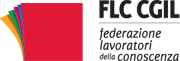 Precari: ultime notizie su “call veloce”, assunzioni e supplenzeCon l’avviso 44017 del 20 luglio 2023, il Ministero dell’istruzione e del merito ha comunicato le informazioni tecniche relative all’accesso alle procedure per chiamata, cosiddette “call veloci”, sia per le immissioni in ruolo da GAE e GM che per gli incarichi finalizzati al ruolo da GPS I fascia sostegno, in regione diversa rispetto a quella di pertinenza della graduatoria di appartenenza.Le funzioni telematiche per la presentazione delle istanze saranno disponibili con le seguenti tempistiche:tra giovedì 27 luglio 2023 (ore 9.00) e lunedì 31 luglio 2023 (ore 12.00) per la procedura da GAE e GM, destinata ai docenti che non siano destinatari di proposta di assunzione a tempo indeterminato per lo scorrimento delle graduatorie in cui sono inseriti;tra mercoledì 9 agosto 2023 (ore 9.00) e venerdì 11 agosto 2023 (ore 9.00) per la procedura da GPS I fascia sostegno, destinata a coloro che, avendo fatto richiesta per la provincia di iscrizione in GPS, non risultino rinunciatari e non siano destinatari di proposta di assunzione finalizzata al ruolo.In entrambi i casi, l’istanza è volontaria e può essere presentata, per ciascuna graduatoria di provenienza per i posti di una o più province di una sola regione, esclusivamente in modalità telematica.
A tal fine, occorre accedere al portale delle “Istanze on line” e, attraverso un link diretto presente sulla home page, procedere alla compilazione della domanda.In evidenzaContratto di lavoro: tre giorni di permesso retribuito al personale precario con supplenza annualeAvvio anno scolastico 2023/2024: pubblicata la circolare delle supplenzeScuola: assunzione a tempo indeterminato e incompatibilità con altri lavori [GUIDA]Scuola: le incompatibilità con altri lavori per chi già presta servizio [GUIDA]Scuola, classi di concorso e titoli di accesso: conosci la nostra applicazione?PNRR: notizie e provvedimentiAltre notizie precariSupplenze 2023/2024: personale ATA, il MIM ha emanato la nota operativa annualeCircolare supplenze 2023/2024: personale ATA, l’informativa del MIMLe ferie del personale docente, educativo e ATA nella scuola [GUIDA]Immissioni in ruolo docenti 2023/24: pubblicato il Decreto con le istruzioni operative e la tabella dei posti disponibiliAssunzioni da GPS sostegno I fascia finalizzate al ruolo: pubblicato il decreto ministerialeIncarichi di supplenza da GPS e GAE 2023/2024: individuazione, accettazione, rinuncia, abbandono del servizioSupplenze docenti a.s. 2023/2024: domande dal 17 al 31 luglio, esprimibili fino a 150 preferenzeDocenti, immissioni in ruolo 2023/2024: solo 50 mila posti sul contingente a fronte degli 80 mila disponibiliConcorso 24 mesi ATA 2022/2023Carta docenti ai precari: importante vittoria della FLC CGIL RiminiNASpI e precari scuola: requisiti, come presentare domandaAFAM: pubblicate le facoltà assunzionali dei docenti per i concorsi di sede 2023/24Concorsi universitàConcorsi ricerca_________________Altre notizie di interesseScegli di esserci: iscriviti alla FLC CGIL180 servizi e tutele CGIL e FLC CGILVisita il sito di articolotrentatre.itServizi assicurativi per iscritti e RSU FLC CGILFeed Rss sito www.flcgil.itVuoi ricevere gratuitamente il Giornale della effelleci? Clicca quiPer l’informazione quotidiana, ecco le aree del sito nazionale dedicate alle notizie di: scuola statale, scuola non statale, università e AFAM, ricerca, formazione professionale.Siamo anche presenti su Facebook, Instagram, Twitter e YouTube.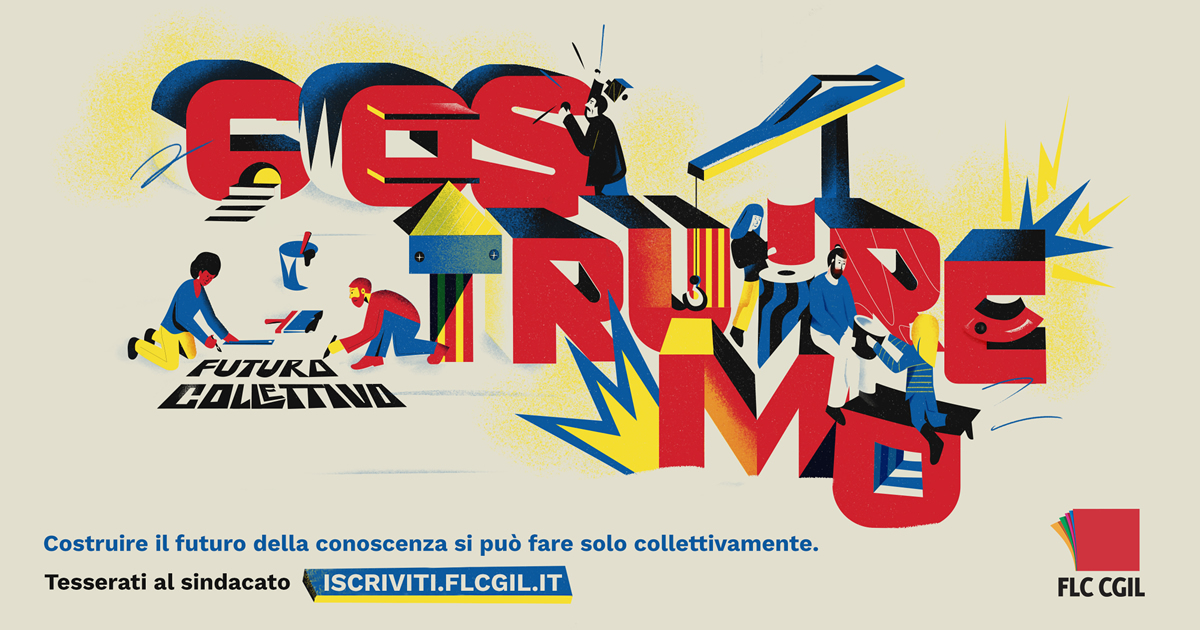 __________________AVVERTENZA
Il nostro messaggio ha solo fini informativi e non di lucro.
Se non si vogliono ricevere altre comunicazioni, fare click su Unsubscribe.
Grazie- Informativa sulla privacy -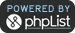 APPROFONDISCI